New Hampshire Department of Health and Human Services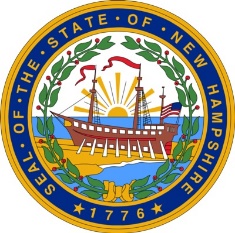 New Hampshire Empower Youth ProgramNHEYP Round Two Final Report or Interim UpdateAll programs must complete either a Final Report or Interim Report by February 10, 2023. If you are not ready to complete a final report, either because you have not spent all your funds or you need the full 60 day period from December 31 to complete your report, you must complete the Interim Update. You can then submit your Final Report until January 19, 2024. Ideally it should be completed within 60 days of when your funds have been fully expended.Save your Final Report or Interim Update using the following naming convention: For Final Reports -   Program Name NHEYP R2 Final Rep For Interim Update - Program Name NHEYP R2 Int Update All narrative responses should be typed in Calibri or similar 12 point font, with 1.5 line spacing. While length limitations do not apply, be clear and to the point. Bulleted responses are permitted and brevity is encouraged. When you have completed your NHEYP Round Two Final Report or Interim Update, please email it to Dianne.r.chase@dhhs.nh.gov with the report attached and a read, not just sent, receipt for confirmation.If you are mailing in your NHEYP Round Two Final Report or Interim Update, not our preferred method, use the address listed at the end of this document.For more information, see the NHEYP Round Two Final Report webinar, instructions, FAQs for more tips at https://www.nh-connections.org/new-hampshire-covid-related-provider-grant-funds/For questions, issues, meeting requests, application and signed agreement copies etc. please DO NOT EMAIL, but submit a grant help desk request at https://www.surveymonkey.com/r/3GRQY8JProgram Name(s) and Location(s)Lead Organization (if applicable)Primary Mailing Address(street, city, zip code)Report Contact Person(Program)Telephone 		EmailNumber		Address 		State Vendor 		UniqueNumber		Id NumberReport	Type		    Program Status	    Dates when funding was used										Start   			End Grant Amount $ Grant Amount Spent to Date $Program Name for DCYF Staff Resource Guide Is your program currently accepting and/or recruiting youth?    What program contact information should be listed in DCYF Staff Resource Guide (include name, phone/email/website as available).When does your program operate? (year-round, summer only, school year only, weekends, weekdays, hours, on-demand, etc.) Describe the target audience you are serving (age, circumstances, ethnicity, gender, challenges, limitations, include all that apply).Describe the mission of your program/organization, briefly. This does not need to be a formal mission statement instead it can encompass what your program wants to accomplish.Please describe your program in a short paragraph or two for the DCYF Staff Resource Guide.How many youths are you serving or have served in your program during the NHEYP funding to date?High schoolers    Middle schoolers 	ElementaryWhat percentage of the youths to date meet the DCYF definition of vulnerable?High schoolers     Middle schoolers 	ElementaryPlease check any of the services/opportunities listed below that your program provides.Substance misuse treatment			Psychological therapy Suicide prevention supports			Academic skill buildingAthletic activities					Technology skill buildingBehavioral therapy					Family therapyLife skills training					Learning disabilities supportTransition skills/counseling			Physical/cognitive disabilities support Homeless services					Street OutreachAfter and before school programming		Drop-out preventionTeen parenting					College skill buildingYouth empowerment				LBGTQ supportGender (self-identified) empowerment		Male/Female specific programmingCareer support					Peer supportTrain youth to be a mentor			Internship or apprenticeshipProvide mentor   					Bullying, sexual violence, etc. counseling/supports	Accessing health services				Gang involvement preventionSelf-esteem building				ESL skill buildingOthers that we may missed? List here then here.				Please indicate in the chart below how the NHEYP funds were expended.EXPENDED AMOUNT TOTAL $How did your spending differ from your initial proposed REVISED budget? How did the program changes require different spending categories? Please discuss how the NHEYP funding impacted your program? Please be specific about what your program was able to accomplish during the time you were spending the funds and how that impact will carry forward in the future (as applicable) include data when possible. Please describe how funding in the future would help further the mission of your organization/program.As available, please consider submitting brochures, videos, hand-outs, etc. that further tell us about your NHEYP funded program via email or mail to:Dianne.r.chase@dhhs.nh.govDianne ChaseBCDHSC – Main Bldg.NH DHHS129 Pleasant StreetConcord, NH 03301******Budget Line ItemAmountBrief Description, put ; in between each descriptive statementStaffingWages, benefits, contract and per diem staffHealth, Safety, Janitorial Services and SuppliesSupplies, Equipment and Materials CostsOperations and Business ExpensesGoods and ServicesMarketing and OutreachTransportationOverheadOther Areas, not listed - add rows as neededOther Areas, not listed - add rows as neededOther Areas, not listed - add rows as needed